Dodatkowe roczne świadczenie pieniężne dla emerytów i rencistów już w kwietniuW kwietniowych terminach płatności świadczeń emerytalno-rentowych, razem z emeryturą, rentą lub rodzicielskim świadczeniem uzupełniającym, Kasa Rolniczego Ubezpieczenia Społecznego, wzorem lat ubiegłych, wypłaci uprawnionym świadczeniobiorcom dodatkowe roczne świadczenie pieniężne tzw. „trzynastą emeryturę”.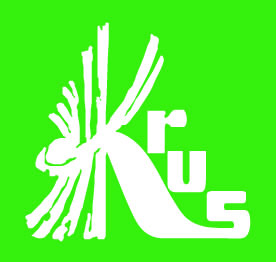 „Trzynasta emerytura” przysługuje wszystkim uprawnionym emerytom i rencistom w takiej samej wysokości (bez względu na wysokość pobieranego świadczenia), tj. w wysokości najniższej emerytury, która od 1 marca 2024 r. wynosi 1.780,96 zł brutto. Świadczenie to podlega opodatkowaniu podatkiem dochodowym od osób fizycznych i jest od niego odprowadzana składka na powszechne ubezpieczenie zdrowotne.Poza zaliczką na podatek dochodowy oraz składką na ubezpieczenie zdrowotne z dodatkowego rocznego świadczenia pieniężnego nie będą dokonywane żadne potrącenia i egzekucje.„Trzynasta emerytura” zostanie wypłacona z urzędu, czyli bez konieczności składania wniosku o to świadczenie.Świadczenie to przysługuje osobom, które na dzień 31 marca 2024 r. mają prawo do rolniczej emerytury lub renty, okresowej emerytury rolniczej bądź rodzicielskiego świadczenia
uzupełniającego.Osobie, która ma prawo do kilku świadczeń, przysługuje tylko jedno dodatkowe roczne świadczenie pieniężne, które zostanie wypłacone przez właściwy organ emerytalno-rentowy. Emerytom, którym KRUS wypłaca emeryturę rolniczą, a ZUS inne świadczenie emerytalno-rentowe, dodatkowe roczne świadczenie pieniężne wypłaci ZUS. Natomiast osobom, którym KRUS wypłaca w zbiegu emerytury i renty rolnicze wraz ze świadczeniem przyznanym przez ZUS, dodatkowe świadczenie pieniężne wypłaci KRUS.Do renty rodzinnej, do której jest uprawniona więcej niż jedna osoba, przysługuje jedno dodatkowe świadczenie pieniężne w wysokości proporcjonalnej do liczby osób uprawnionych do renty na dzień 31 marca 2024 r., z wyłączeniem osób uprawnionych jednocześnie do renty socjalnej lub rodzicielskiego świadczenia uzupełniającego.Do każdego uprawnionego emeryta i rencisty zostanie wysłana decyzja o przyznaniu dodatkowego rocznego świadczenia pieniężnego. Razem z tą decyzją zostanie przekazana decyzja o podwyższeniu świadczeń od 1 marca 2024 r. (czyli tzw. decyzja waloryzacyjna).Podstawa prawnaUstawa z 09 stycznia 2020 r. o dodatkowym rocznym świadczeniu pieniężnym dla emerytów i rencistów (Dz. U. z 2022 r.  poz. 2575 ze zm.)  Informacja przekazana za pośrednictwem OR KRUS w Bydgoszczy